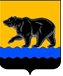 ГЛАВА ГОРОДА НЕФТЕЮГАНСКА постановлениег.Нефтеюганск О внесении изменения в постановление главы города Нефтеюганска          от 26.04.2017 № 28 «О межведомственной комиссии по обследованию мест массового пребывания людей, расположенных в пределах территории города Нефтеюганска»В соответствии с Постановлением Правительства Российской Федерации от 25.03.2015 № 272 «Об утверждении требований к антитеррористической защищенности мест массового пребывания людей и объектов (территорий), подлежащих обязательной охране войсками национальной гвардии Российской Федерации, и форм паспортов безопасности таких мест и объектов (территорий)», Положением о межведомственной комиссии по обследованию мест массового пребывания людей, расположенных в пределах территории города Нефтеюганска, утвержденным постановлением главы города Нефтеюганска от 26.04.2017 № 28, постановляю:1.Внести изменение в постановление главы города Нефтеюганска от 26.04.2017 № 28 «О межведомственной комиссии по обследованию мест массового пребывания людей, расположенных в пределах территории города Нефтеюганска» (с изменениями, внесенными постановлениями главы города Нефтеюганска от 27.03.2018 № 20, от 29.03.2019 № 30), а именно:        приложение 2 к постановлению изложить согласно приложению к настоящему постановлению.2.Департаменту по делам администрации города (Прокопович П.А.) разместить постановление на официальном сайте органов местного самоуправления города Нефтеюганска в сети Интернет.3.Контроль исполнения постановления оставляю за собой.Глава города Нефтеюганска 							С.Ю.ДегтяревПриложение к постановлениюглавы города от 07.05.2020 № 25Состав межведомственной комиссиипо обследованию и категорированию мест массового пребывания людей, расположенных в пределах территории города НефтеюганскаПредседатель комиссии:-руководитель Аппарата Антитеррористической комиссии города Нефтеюганска. Члены рабочей группы:      -правообладатель места массового пребывания людей (по согласованию);-представитель Регионального Управления Федеральной службы безопасности Российской Федерации по Тюменской области (по согласованию);-представитель Отдела министерства внутренних дел России по городу Нефтеюганску (по согласованию);-представитель Нефтеюганского межмуниципального отдела вневедомственной охраны Управления вневедомственной охраны войск национальной гвардии России по Ханты-Мансийскому автономному округу – Югре (по согласованию);-представитель Главного Управления МЧС России по Ханты-Мансийскому автономному округу – Югре (по согласованию).07.05.2020            № 25